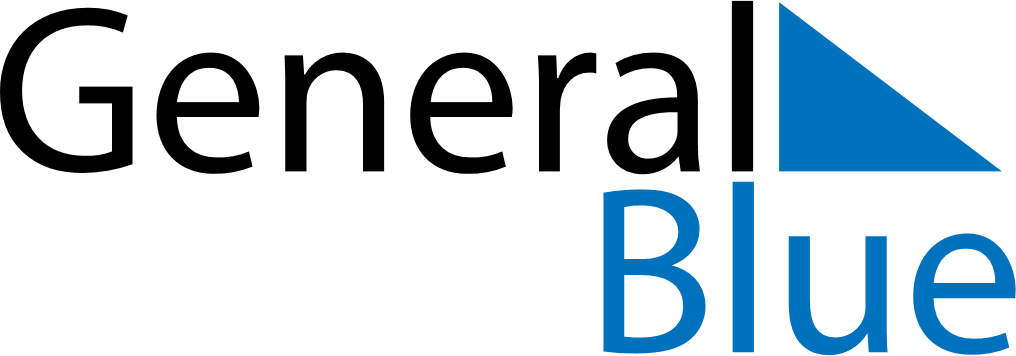 April 2023April 2023April 2023April 2023HungaryHungaryHungaryMondayTuesdayWednesdayThursdayFridaySaturdaySaturdaySunday11234567889Easter Sunday1011121314151516Easter MondayMemorial Day for the Victims of the Holocaust17181920212222232425262728292930